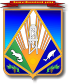 МУНИЦИПАЛЬНОЕ ОБРАЗОВАНИЕХАНТЫ-МАНСИЙСКИЙ РАЙОНХанты-Мансийский автономный округ – ЮграАДМИНИСТРАЦИЯ ХАНТЫ-МАНСИЙСКОГО РАЙОНАП О С Т А Н О В Л Е Н И Еот 10.12.2015                             			                                     № 292г. Ханты-МансийскО внесении изменений в отдельные постановления администрации Ханты-Мансийского района	В соответствии с Федеральным законом от 27.07.2010 № 210-ФЗ              «Об организации предоставления государственных и муниципальных услуг», Уставом Ханты-Мансийского района, постановлением администрации Ханты-Мансийского района от 05.11.2013 № 289                      «Об утверждении Инструкции по делопроизводству в администрации Ханты-Мансийского района», с учетом определения Верховного Суда Российской Федерации от 20.08.2014 № 45-АПГ14-5, с целью юридико-технического соответствия правовых актов администрации района:	1. Внести в приложение 1 к постановлению администрации Ханты-Мансийского района от 06.03.2012 № 46 «О разработке и утверждении административных регламентов предоставления муниципальных услуг» изменения, исключив абзац одиннадцатый пункта 22 раздела II.	2. Внести в постановление администрации Ханты-Мансийского района от 29.10.2015 № 250 «О внесении изменений в постановление администрации Ханты-Мансийского района от 28.07.2014 № 199                   «Об утверждении административного регламента исполнения администрацией Ханты-Мансийского района муниципальной функции                по осуществлению муниципального жилищного контроля на территории Ханты-Мансийского района» изменения, заменив в абзаце втором пункта 1 слова «подпункта 3.2.2.4 пункта 3.2 раздела 3 административного регламента» словами «пункта 3.2.2.4».	3. Внести в постановление администрации Ханты-Мансийского района от 29.10.2015 № 251 «О внесении изменений в постановление администрации Ханты-Мансийского района от 03.10.2014 № 294                       «Об утверждении административного регламента исполнения администрацией Ханты-Мансийского района муниципальной функции               по осуществлению муниципального контроля  в области использования                      и охраны особо охраняемых природных территорий местного значения                 на территории Ханты-Мансийского района» » изменения, заменив в абзаце втором пункта 1 слова «подпункта 3.2.2.3 пункта 3.2 раздела 3 Административного регламента» словами «пункта 3.2.2.3».4. Настоящее постановление вступает в силу после его официального опубликования (обнародования).5. Опубликовать настоящее постановление в газете «Наш район»                  и разместить на официальном сайте администрации Ханты-Мансийского района.6. Контроль за выполнением распоряжения возложить                               на заместителя главы администрации района Пятакова Ф.Г.Глава администрацииХанты-Мансийского район                                                             В.Г.Усманов